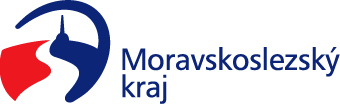 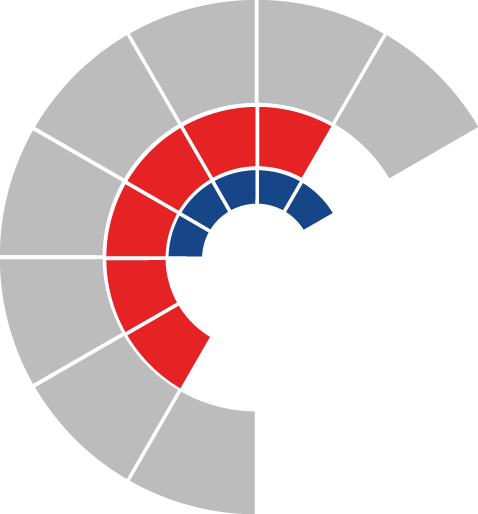 							Výbor sociální zastupitelstva kraje 										 Výpis z usneseníČíslo jednání:	12.		Datum konání:	17. 5. 2022Číslo usnesení: 12 / 119Výbor sociální zastupitelstva krajeD o p o r u č u j ezastupitelstvu krajerozhodnout podat přihlášku na přidružené členství Moravskoslezského kraje v Asociaci poskytovatelů sociálních služeb České republiky, z. s., IČO 60445831, se sídlem Vančurova 2904, 390 01 Táborprohlásitže Moravskoslezský kraj splňuje podmínky pro přidružené členství v Asociaci poskytovatelů sociálních služeb České republiky, z. s., IČO 60445831, se sídlem Vančurova 2904, 390 01 Tábor, dle platného znění stanovdelegovat Mgr. Aleše Neuwirtha, vedoucího odboru sociálních věcí jako zástupce Moravskoslezského kraje v Asociaci poskytovatelů sociálních služeb České republiky, z. s., IČO 60445831, se sídlem Vančurova 2904, 390 01 Tábor, a to za podmínky, že Prezidium Asociace poskytovatelů sociálních služeb České republiky, z. s. schválí přidružené členství Moravskoslezského krajesouhlasits úhradou členského příspěvku za přidružené členství v Asociaci poskytovatelů sociálních služeb České republiky, z. s., IČO 60445831Za správnost vyhotovení:Bc. Peter HančinV Ostravě dne 17. 5. 2022Ing. Jiří Carbolpředseda výboru sociálního